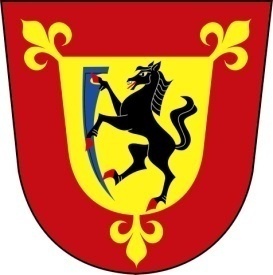    OBECNÍ ÚŘAD ČERNOTÍN             IČO:   00 301 141   753 68 Černotín č.1                              tel.:    581 602 903          okres Přerov                                   e-mail: cernotin@volny.czČernotín 21.8.2017Č.j.: CRN/589/2017                                                                                                           Informace ve smyslu zákona č. 106/1999 Sb., o svobodném přístupu k informacímNa Vaši žádost o poskytnutí informace Vám sdělujeme, že v naší obci Černotín nemáme problémy s žádnými škodlivými ptáky. Náhradu škody, způsobené ptáky nikomu neposkytujeme.S pozdravem                                                                -----------------------------------------------                                                                            Ing. Jiří Andrýs, starosta                             